Correspondence regarding Folly Hill Planning Application. 25/02/2021Letter to Hale Parish Council Planning- Folly Hill Paddock developmentDear Councillors, In light of the present public participation at the coming planning review we ask that this letter be part of the process as it is very unlikely that there will be sufficient time to discuss all areas in depth. We have copied this letter to all councillors. We write to strongly object to the proposal to build two affordable houses on a paddock at Folly Hill, Hale.  We have no issue of Affordable Housing and in fact would support the correct location and the right team running it, however we do not feel that HVCLT have demonstrated they are the correct body as presently established. Folly Hill Paddock is the area of concern for us now, it was always listed as a paddock but now HVCLT show it as a garden development !  The location is directly alongside a SSSi site and a RAMSAR site which under National Park polices we are reading is to be protected at all costs.  Two other sites that HVCLT suggested they wished to build on were at Hatchet Green, Hale. These are shown on their Page 4 panning papers as “too sensitive”. This is due to being alongside a SSSi site. Folly Hill Paddock is also in this category and has the added protection of alongside the RAMSAR site.This proposal has totally split the villagers and also the present and previous councillors at Hale Parish Council over many years. The attached image of the survey result in 2020 from villagers on suitability for this site is attached. This was the parishioners’ response to this location and must not be ignored. It would be a sad day if you ignore the will of the parishioners.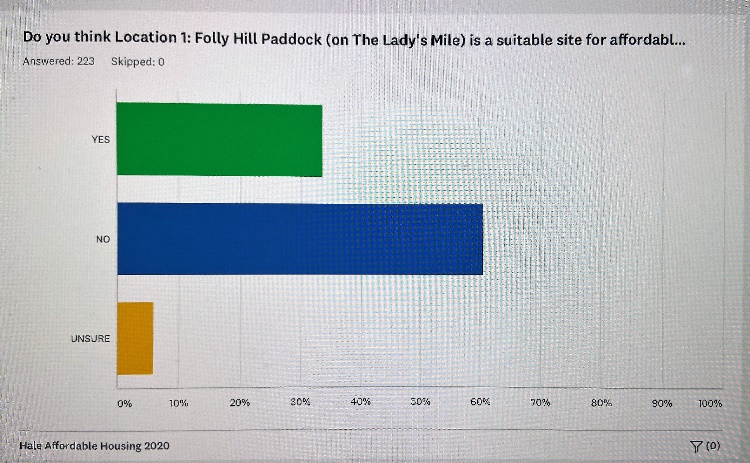 It shows 137 against and about 75 in favour within our community.  There is no majority support within the community for this site. I have noted the constant argument that this is just people against affordable housing, that is not the case. The Community Land Trust state they have full support yet even amongst objections to this site are their members and this is evidenced on the NPA portal with their objections to the site development.Distances from this Folly Hill Paddock to locations in the village are as follows: -Village School- = I mile- single track unlit roadWoodgreen local shop and Post Office =  1.9 miles Single track unlit roadWoodfalls local shop and Post Office = 1.4 miles, part single track unlit roadBus terminus at Woodfalls cross (only service) = I mile Part single track unlit roadThe design and location will make these properties visible to the roadside, it is a very small site to develop. (see images below)On 14th September 2020 the senior planning officer for this case, Clare Ings stated: -“There is some concern that it is a relatively remote location, away from the village centre and local services” AND“In terms of the physical characteristics of the site, it is surrounded with mature trees of varying species and size, with a large specimen Red Oak within the interior of the site. The trees are protected by virtue of their location within the Western Escarpment Conservation Area. The Red Oak would lie on the boundary between the two dwellings where it would dominate the gardens to the extent that its retention may not be viable, due to the future pressure to fell or significantly prune the tree which would be resisted. The surrounding tree cover and crown spread of those trees could also affect the useability of the garden areas.On the Planning green notice of application at the Paddock entrance, it states in bold “The development would affect the character and appearance of a conservation area”. Please remember this is from the NPA planning department.We have reviewed the available planning documents submitted to the planning Dept and note there are NO full dimensions in any plan and thereby rely on a set of drawings of how the build would look. This is deceptive as we know how small the site is and should be kept as a paddock, back up grazing for commoners either as residents or as rental.A concern relating to vehicles at the proposed site show the parking area facing towards the neighbour’s property. The area is higher than the neighbours and due to clearing of the site in the arboricultural assessment shows thinning and removal to gain the space needed. This will then either have car headlights into the neighbour’s house as it is set much lower or exhaust fumes to the garden area, this is totally unacceptable. The planning application states there will be no new or altered access to this site, please visit and look at the present gate size and access as this cannot exist in its present format. The same can be said of new or altered pedestrian access. Without proper build plans with dimensions showing houses and room sizes, length of garden and areas of parking the application must fail on this alone.To permit or even support infill building in this road is unacceptable.  Allow this and we will see more applications to build on other land.This proposal is within the National Park Boundary and Conservation area.  As a Parish Council in The New Forest you have a duty to protect this environment.If you fail to understand the feeling in the village on this location you will fail the parishioners and we submit that a refusal is the only way to vote if you agree with your survey and the facts we have set out.Looking at the evidence and history of the proposal within our village we submit that the proposal for this development should be rejected by Hale Parish Council in their response to the Park Planning office. 24/02/2021My wife and I would like to object in the strongest possible terms to planning application to build a new house at Folly Hill.We feel it is totally inappropriate to have a new build property adjacent to a Site of Scientific Interest.We feel that if passed it could well open the floodgates to more new builds thereby destroying the tranquility of this hitherto unspoilt village.We feel that it would not be financially viable for young people to pay the 80% of the market rate to live in Hale as quoted at a previous meeting.We feel that at present the the Hale County Primary School is running at near capacity and that they may well not be able to accept more children.We fell that we have been privileged to live in this lovely village for over fifty years and we have managed to resist fresh developments from spoiling it.We feel just the same as fifty percent of the villagers that we would like to keep things as they are.Thank youKind regards25/02/2021Dear CouncillorsOn 2nd March you will discuss the matter of the planning application for the construction of two affordable dwellings on the site of Folly Hill.You will be aware that construction of dwellings on this site is contrary to NFNPA policy – and is only permitted on the basis of ‘ Rural Exception’; policy SP28.While there might be some controversy regarding items (b) and (c) of this policy I do not believe it meets these requirements, and the HVCLT has not, to my knowledge, presented a financial plan to “ensure that the dwellings provide for low cost housing for local needs in perpetuity”. There also has to be some concern regarding the competence of HVCLT to properly manage the project. It is, however, without any question that the proposal to build dwellings on Folly Hill does not meet the requirements of items (a) and (d) of SP28.This proposal has been ‘floated’ in the village for some years, and ‘need’ has not been established.The site is not near shops nor is the nearest public transport within a practical walking distance.I have not included the details of these issues, because you surely are all well aware of the facts.The site benefits for a much higher level of environmental protection than other sites in the village - sites adjoining Hatchet Green - which have been discounted by a senior officer of the NFNPA as too sensitive for development.Perhaps above all, is the FACT that this proposal is not supported by the parishioners who voted 135 ‘against vs 75 ‘ in favour’.I trust that having reviewed these matters at the meeting the council will decide not to support this proposal and inform NFNPA accordingly.Sincerely25/02/2021Dear Parish CouncillorI and my family have lived in Hale for 40 years.   It has been heartbreaking to witness what has happened to such a close community over the past four years, something for which this Parish Council and its predecessor must shoulder some of the blame, in particular due to its partisan relationship with the HVCLT……. a group which does not enjoy universal or even majority community support.You will shortly be called upon to make a recommendation to the New Forest Planning Committee concerning an application to build on Folly Hill Paddock.    In my view, and that of many others, it is unlikely that you will be able to do this without resorting to that iniquitous device known as the Chairman’s casting vote.   I therefore suggest that your only course   is to go for Option 5.The meeting scheduled online for 2nd March will not provide the community with an adequate forum for further debate, given that many parishioners will not have access.  It is therefore undemocratic.  In any case, your own survey conducted last August provided you with a clear message:Affordable housing – YES.  Folly Hill Paddock NO.The availability of Folly Hill Paddock as a donation has distorted this issue from the beginning.  Let’s hope the Parish Council has the courage to stand up to the CLT, re-invigorate the search for an appropriate site, and bring parishioners with it.    Many current members of the CLT would support this, and other parishioners would join.Yours sincerely26/02/21Dear Amanda,I am writing with regard to the Affordable Housing planning application relating to Folly Hill, under reference number 21/00105.  I would like the contents of this email to be included in the Agenda for the next HPC Meeting re: Affordable Housing that is scheduled for the 2nd March, and I have also added my comments to the NFDC/NPA Planning website.I strongly object to the proposed development on the afore-mentioned site, and comment as follows:         This seems to be based mostly on a desire to live here, and not on an actual proven need for affordable housing in Hale.  Hale is too small to be considered for affordable housing and as the village is mainly populated by elderly and/or retired folk, it is likely that there is not enough descendent younger members of families currently living here who would wish to stay here.         There are no facilities here for young people, such as shops, public transport and easy accessibility to-and-from work, garage, leisure etc.  Downton and Salisbury are fine examples of suitable areas.         How can it be guaranteed – AND sustained/maintained/regulated/monitored in the future – that the affordable housing would definitely be reserved for the sole use of younger members of local families who wish to continue living here, and not end up on the open market where anybody, outside Hale, could purchase?         Is there something in place that would "means test" potential applicants for the affordable housing so that the required criteria is met in all cases?         Where would the money go that the housing tenants/occupants pay?  Would they rent or buy, or be in some sort of "part/shared ownership"?         A local survey was carried out, the result of which showed that a majority of those who completed it, did not want this.         Also, two properties are now proposed for the site which intensifies the problem.  Even just one would be problematic, but two houses would occupy a much larger space, the building of two properties entails lengthier construction work, and so would take much longer to complete, thus increasing the noise disturbance and disruption.         Hale is an SSSI, which would sadly be under threat.  Hale Purlieu itself is not a suitable situation due to it's narrowness and obvious inability to accommodate the certain increase in traffic.  There is already a serious speeding problem along Hale Purlieu, and additional traffic, including the works vehicles that would be involved, would impose considerable extra risk and danger to the several animals and other wildlife that roam the Forest, and indeed to the people who live here.  There is nowhere else in Hale that could be considered suitable either.         Greenfield sites should be kept, protected and maintained as the beautiful places they are – that people have enjoyed, and can continue to enjoy, for several decades to come.         There is also a strong likelihood that this could set a precedent for future further development here in Hale – which again would be bad idea, and not sustainable or viable, for the area.         No protection or consideration seems to have been taken into account for the village as a whole, the environmental impact on the village, the villagers in general and especially the nearby neighbours and/or the neighbouring properties.Please would you acknowledge receipt of this and confirm that it will be added to the HPC Meeting Agenda.  Thank you for your time.26/02/21Dear Amanda,I am writing in respect of the above planning application, and would be grateful if you could include these in the Agenda for the next HPC Meeting re: Affordable Housing, scheduled for the 2nd March, and I would let you know that I have also added my comments to the NFDC/NPA Planning Website.I object to the above application for the following reasons:This proposed site fronts onto a narrow unfenced road which is completely open and used by all sorts of grazing animals. This road traffic will increase and result in increased accidents not only to the animals but to the families of this development. Cars / Vans regularly speed along this Lady's Mile stretch as has been documented before.The applicant has not demonstrated the need for affordable housing, which is entirely different to a desire for living in our beautiful, protected New Forest. There are many other suitable, more accessible sites, as in Downton and Salisbury where the transport is easily available and other services, such as shops and garage facilities.Greenfield sites should be protected, not built on, especially SSSI areas. Development on Brownfield sites should always have priority.The dwindling number of small villages should be protected and treasured. I am concerned that allowing this development to take place it will open up many other applications for further development.What are the proposals from the HVCLT as to the retainment of these properties and the maintaining thereafter, also ensuring they do not end up on the sales market?Please would you acknowledge receipt and confirm that it will be added to the HPC Meeting Agenda.Kind regards, thank you,26/02/21Dear AmandaPlease forward to all of  Hale Parish Councillors!I am updating you to say that I have added my objection to the Planning Application 21/00105 - Folly Hill Paddock to the Planning office.To the Hale Parish Council - elected by the Parishioners of Hale, to speak on behalf of its villager, I wish to seriously remind you of your commitment to the people in this village of whom you serve... 135 people voted against the development in August 2020 village survey of villagers on electoral roll and this must be recognised!You are duty bound to recognise this!Please to address this email from me - a Parishioner of Hale - at your meeting on Tuesday 2nd March 2021.26/02/21Amanda,Good afternoon. Would you please pass on my comment to HPC below at the next meeting.Re: Folly Hill planning applicationThe parishioners of Hale have already been asked for their response to the planning application NFNPA PA 21/00105 and have comprehensively stated that they do not think that it is a reasonable and acceptable site for such a development. It appears that HPC have ignored this response and are likely to support it. May I remind the Council they are the elected representatives of the Village and that they have no right to ignore a majority view of their parishioners? If they disagree with this majority, may I suggest that they all resign their position, as they seem to have forgotten their responsibilities.Would you please tender my apologies as I cannot attend (even on line).26/02/21Re: Proposed housing development at Folly Hill, Hale Purlieu

I wish to register my strong objections to the above proposal, for the following reasons:

  - The CLT have failed to demonstrate an irrefutable need for affordable housing, as opposed to simply a desire for one (the principal of which I understand).
  - There is also a failure to justify the necessity of such a development taking place on a greenfield site, as opposed to a brownfield site - and especially in such an environmentally sensitive area. It would appear the only reason it’s been chosen is because it’s been offered by the owners (& is currently the only option available) - not because it’s considered ‘ideal’.
  - The proposed site is a fair distance from the main hub of the Parish, which would hinder proper integration into the community - especially for families with small children (who are being targeted for this development). The rest of the residents along Hale Purlieu are generally of retirement age, and there are currently no other families with school age children nearby. Such tenants would therefore be ‘out of place’, and any school age children would be isolated from their friends and colleagues.
  - The application allows for only two parking spaces per house. Cars will be necessary in this location due to its distance from any sources of public transport. The space allowed is inadequate, suggesting that cars may end up being parked outside on the Purlieu (already a single track road). This would be unacceptable.
  - There is a lack of clarity on how any ‘unsavoury’ tenants might be dealt with if the situation arose - which is adding to the anxiety amongst those living along the Purlieu.
  - There is also a lack of clarity on how the HVCLT retainment of these abodes will be maintained into the future. How can we be assured that these properties won’t end up on the open market and thus out of ‘control’?
  - There is, of course, a real and significant concern about the short term nuisance effects in terms of noise, heavy-goods traffic flow, pollution etc. This should not be simply dismissed as ‘bad luck’. I have worked extremely hard (& continue to do so...) for nearly forty years in order to live in this beautiful and peaceful area - and do not want to witness this being rough shod over.
  - Longer term nuisance of increased traffic flow and noise etc. The Purlieu is increasingly used as a rat run and the amount of traffic, much of which is speeding, is worsening. As someone who has already lost two forest run ponies to speeding cars, I am hugely concerned about this. I have already demonstrated that Folly Hill’s distance from the rest of the village will mean the likelihood of much ferrying around of children etc - and this is extremely undesirable.
  - And finally - there are the longer term concerns about this opening the doorway to further development and erosion of this protected area. No-one has properly addressed this - and without such guarantees it is incredibly insensitive to expect us to embrace such a development so close to us, on a greenfield site, on a narrow single track lane, and adjacent to a SSSI.
Thus I register my very strong objections to this project - and I will continue to do so.

I would appreciate confirmation of receipt of this email.

Sincerely27/02/21Dear Councillors,
I do not agree with the suggested development  of the site at Folly Hill . I am sure you ,as elected  representatives of the parishioners ,will take into account the overwhelming view of people who voted  against this particular location . It was deemed to be wholly  unsuitable by those  who know the site .
Yours Sincerely27/02/21Proposed application number 21/00105 Land of Folly Hill SP6 2NN            Objections for the following reasons: The proposed application has a severe negative impact on the neighbouring property, e.g. noise, day to day activities, light pollution and loss of privacy.
 Cause further traffic congestion on Hale Purlieu, which is becoming a “rat run” as well as the overwhelming and ever increasing amount of parked vehicles accessing the adjacent National Trust land for dog walking and other recreational reasons.
 In certain circumstances the proposal may provide insufficient car parking which will inevitably spill over to parking on the Purlieu causing further impact on the verge which is already seriously eroded.
 Creates a precedent making it difficult to object to further proposals with the danger of creating ribbon development.
 Impact on the National Park and immediate environment. 
 Necessary infrastructure will need to be installed causing disruption and disturbance.An incorrect decision to build on a green field instead of a brown field site.The village has already been divided over the proposed removal of the pylons, this application will only increase further division and conflict.Is there really an urgent need for affordable housing in Hale e.g. essential employment within the National Park/New Forest?Same reasoning as proposals on similar developments in the area which have been rejected.27/02/21Dear John and Fellow HPC Councillors,I am writing in advance of  the HPC Planning Meeting on Tues 2 Mar, when I understand you are to discuss and take a view on the HVCLT's Planning Application to build 2  AH  dwellings on the Folly Hill Paddock.You will have seen no doubt the correspondence already submitted to the Planning  Authority and there is surely more to come.  Overwhelmingly, thus far,  the people of Hale oppose the application. This is not because most folk are opposed to AH per se but because they know that Folly Hill is not a suitable place for it. Given  the very special nature of our village, it may be that there  is nowhere within its boundary that is suitable and acceptable- in which case it might make good sense for the CLT to buy  a few of the several hundreds of new or soon to be built  houses in Downton or Fordingbridge.But Tuesday is presumably about only Folly Hill. The case against it  is overwhelming. The Hale Purlieu road is  mostly straight  but narrow,  so that often approaching vehicles cannot pass without pulling off; it is poorly maintained and the speed limit (30mph) is widely flaunted, mostly by vehicles using it as a rat run. There are many semi-concealed entrances.  Livestock from the open forest amble along it and many deer run out into it from gardens or the heath,  sometimes with fatal  consequences.The road borders an SSS1 and for that reason alone  building development  is normally prohbited- apart from  the constraints ( which most villagers support) applying to this part of the  New Forest fringe generally.That the  paddock is a greeenfield site just makes it even more unacceptable.A first principle of CLT thought has been that the village, and particularly its centre,  has become inaccessible to young families, with implications for  the long term and in particular for the survival of the Village School. The School is 1km distant from the Paddock entrance, a walk of 20 mins at least over a difficult  and often squelchy route by a parent with a young child; the nearest shop is  much more.  So  2 cars per family would almost certainly be needed, thus adding  to the traffic problem. The Purlieu Road ( Ladies' Mile) does not have mains drainage or a gas supply, and the current internet strength is poor- though your present proposals to improve that are welcome and would make a difference.Crucially, the HPC itself has recognised the very deep divisions  within the village over this issue and rightly decided  to hold a plebiscite to  gauge public opinion- both on the principle of AH  in Hale and on the suitability of the Paddock and other sites. This was a popular decision- by a council that was the first for a very long time actually  to be elected  by the  parishioners. The published  results in Summer 20 were, in respect of Folly Hill,    a very substantial majority   for rejection  of the CLT's plans.  It is totally incumbant on our Council therefore to honour this and  recommend to the NFPA that  the Application be  Refused.  I urge you  and your fellow councillors to do so. With Best Wishes.27/02/21TO the Clerk ,With reference to NFNPA21/00105I cannot believe anyone would contemplate the destruction of our National Park in an area  next to Hale Purlieu which is one of the very few remaining unspoilt parts of our glorious New Forest National Park.Surely the Park was created  to preserve and protect  and not to allow flagrant destruction, otherwise what is the point of creating a National Park.Hampshire is being overwhelmed with massive development.Let us protect what we have at all cost for the future generations to enjoy and wild life has some hoe of survival.Yours,27/02/21Dear Ms JohnsonI sent a letter to Ms C Ings Planning Officer NFNPA regarding the planning application  for Folly Hill  Hale Purlieu  Hale SP6 2NN with the following comments;I object to this application.Should this application be granted it would set a precedent for other small developments in gardens and paddocks throughout the New Forest National Park.A National Park is an outstanding area of diverse landscapes, flora, fauna, insects etc. and development must be kept to a minimum, so that these areas will be available for future generations.Last year a survey/questionnaire on affordable housing was sent to every property in the Parish of Hale. On the proposed site of Folly Hill there were 75 in favour, 135 against and 13 unsure. This suggests that majority of Parishioners consider that this is not a suitable site for development.Yours sincerely28/02/21Dear  Amanda and Councillors,I have set out below my reasons for objecting to the above Planning Application in advance of the HPC Planning Meeting on 2nd March 2020:The Hale Village Community Land Trust has no mandate from Hale parishioners to develop the Folly Hill site as proven by the Hale Parish Council’s Affordable Housing Questionnaire in 2020. Parishioners anonymously voted 135  against Folly Hill with only 75 in support and this result was adopted by Hale Parish Council at their meeting in September 2020.Whilst I accept that there is a general shortage of Affordable Housing, Folly Hill is the wrong site to develop by contrast to the other more suitable sites under consideration. The proposed development is totally out of character with the established properties along Ladymile road. It is a greenfield site situated in the precious Conservation Area, adjacent to a SSSI,SPA,SAC and RAMSAR site which is Hale Parish Council’s policy to protect, as stated in their 2020 Hale Parish Plan. If this Planning Application is approved, it would create a huge precedent to build on other greenfield sites within the Conservation Area, ‘between the grids,’ and destroy this unique and wonderful natural environment that should be properly protected.I think the Folly Hill site is too small for two houses with associated car parking which would no doubt spill over to the Purlieu highway causing more verge damage. The site is far too remote for realistically walking to local shops and bus services plus it is not served by mains sewer or a gas supply.In the HVCLT’s Planning Application, they provide their own numbers of parishioners who they claim support their plans from their Public Consultation on 5th December 2020.  I would point out that HVCLT had previously refused to post any details of their plans on their website before their Public Consultation day despite repeated requests. As a consequence, parishioners had to leave their homes at the height of a pandemic crisis and risk catching the Covid-19 virus because they could only view the plans in the Village Hall. By contrast, HVCLT members received the documents and video by e-mail thereby ensuring a greater number of positive responses for their scheme. The HVCLT eventually posted all the plans on their website several days after the Public Consultation.The HVCLT has not proved an actual ‘need’ for the Affordable Housing in this specific Planning Application. The question whether to include ‘is there a need for affordable housing in Hale’ was specifically excluded from the above 2020 HPC Questionnaire at the HPC June 2020 meeting by majority vote which I thought was a missed opportunity for HPC to demonstrate openness and transparency.HPC’s 2020 Questionnaire and comments proved that the Affordable Housing issue has completely split the community in Hale. Should this Planning Application succeed, a precedent will be created to build on more greenfield sites within the Conservation Area and HVCLT’s reckless damage to the social cohesion of our village community will be made even worse.Amanda, If you could acknowledge receipt of this e-mail I would be grateful.28/02/21Dear Councillors,I wanted to make a brief statement of support both for the concept of affordable housing and for these designs. As a village we cannot afford to ignore what is going on in the wider world. Black Lives Matter, Covid & Vaccine deniers and Eco warriors may seem like a long way away but they are not. It only takes the stroke of a regional Councillor's pen to land them squarely on Hatchet Green.We must be seen to be contributing to the greater good and the affordable housing project is big and demands community effort. Two ticks for Hale. Support this project or have something worse forced on us. As for the look of them, here is what I wrote at the time of the Exhibition,"This design is so expected and "normal"; exactly what is needed in the New Forest landscape. We are not entering a design competition; we are making homes in the Forest and these fit perfectly. Bravo!" I still believe this to be true. Thank you.28/02/21MEETING 2ND MARCH 2021 re. planning application Folly Hill Paddock 21/00105I OBJECT to this planning application for Affordable Housing on this paddock plot. I will be writing my further objections at length to the planning officer Claire Ings but my immediate concern relates to the response which can be expected from HPC at this meeting.At one of several public meetings held over the past years regarding this possible affordable housing site our councillor, Edward Heron said to the audience towards the end of the meeting that "if the village didn’t want it then the village needn’t have it". We were encouraged to join the HVCLT to express our views. (To date some HVCLT members have objected to this application). In August 2020 an “acceptable" village survey was sent out to all villagers on the electoral roll. This seemed a very fair way of HPC gauging the actual feelings of the village. I believe the survey content/structure was accepted by NFDC and NFNPA.One question was Do you think Location 1: Folly Hill Paddock (on the Lady’s Mile) is a suitable site for affordable housing.The response from this was NO: 135  YES: 77  From this response it appeared quite reasonable to assume villagers who took the time to respond did not think the location was suitable. As representatives of the village it is reasonable for the village to expect our village parish council to respect these results whether some or all agree with the vote of this survey or not.Many Hale Village Community Land Trust members live many miles away from the village and are adequately housed either as mortgage holders or renters, but have been given a voice on future developments within Hale village. This seems a strange imbalance of democracy in a small community within a National Park which has a published (Local Plan) expectation of 800 dwellings including many affordable housing homes to be built up to 2036. In summary I find it necessary to object to an application to build within a national park where the environment and its culture and history and free roaming animals and wildlife are already in peril from both development and recreation issues each year.  I hope that you will REFUSE this application.02/03/21 I would like to lodge my objection to the planning permission for affordable housing Folly Hill at tonight’s meeting .Reasons for my objection is that it was heavily voted against in a recent survey by the villagers .1 The road is a single lane where everyone has to pull over into great big damaging potholes to let another car pass. 2 There are no amenities close by for people who don’t drive
Shops ,schools  ,busses ,Drs  etc . 3The Residents who could drive will only add more damage to the road not to mention all the extra congestion and destroying the natural Beauty and wildlife’s Habitat .I am not against affordable Housing but in the right place where not so much damage is done it is not suitable here  especially as it supposed to be a National park  . Yours sincerely02/03/21Dear Mr Chairman I would like to express my strong objection to the planning permission sought for two properties to be built on land at Folly Hill, Hale Purlieu, Hale, to be discussed at the Hale Parish council Meeting on Tuesday 2nd March 2021.Yours sincerely02/03/21Planning Application 21/00105 – AFFORDABLE HOUSING – FOLLY HILL PADDOCKReasons for my objection.It was heavily voted against in a recent Survey by villagers.Access to proposed site is along a single track road where you already have to pull off to lt other motorists through. The verge where you have to pull off is always full of cars damaging potholes.As the planning is for low cost housing I am presuming the residents wouldn’t be able to afford cars. With that in mind the nearest bus stop is nearly a mile away and there are no shops, doctors, pubs or social meeting places.Destroying natural beauty.SummaryI am not against social housing as I feel that the country needs it, but surely it needs to be in the right place.I believe they have or are building 800 houses in the neighbouring villages of Downton and Fordingbridge where i have heard that 160 of these are low cost. These places have all the amenities for young families that Hale doesn’t offer i.e. schools for all ages, doctors, shops, pubs and cafes, play parks for the children to play safely and good bus routes.